Оценка качества образования учащихся в детском объединении «Читайка»по программе  «АБВГдейка»Для родителей учащихся разработан опрос «Оценка качества образования учащихся в детском объединении «Читайка»  по программе  «АБВГдейка"»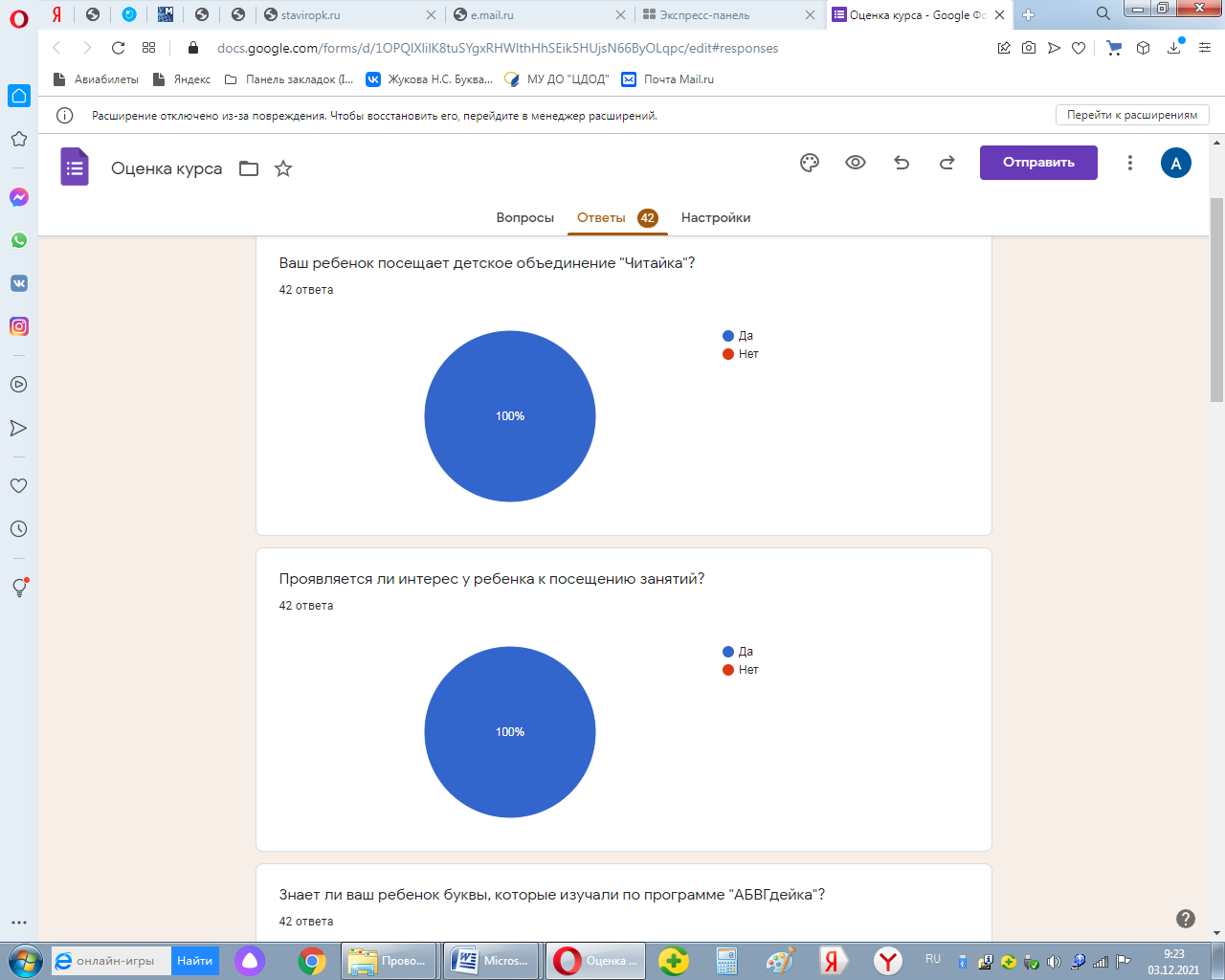 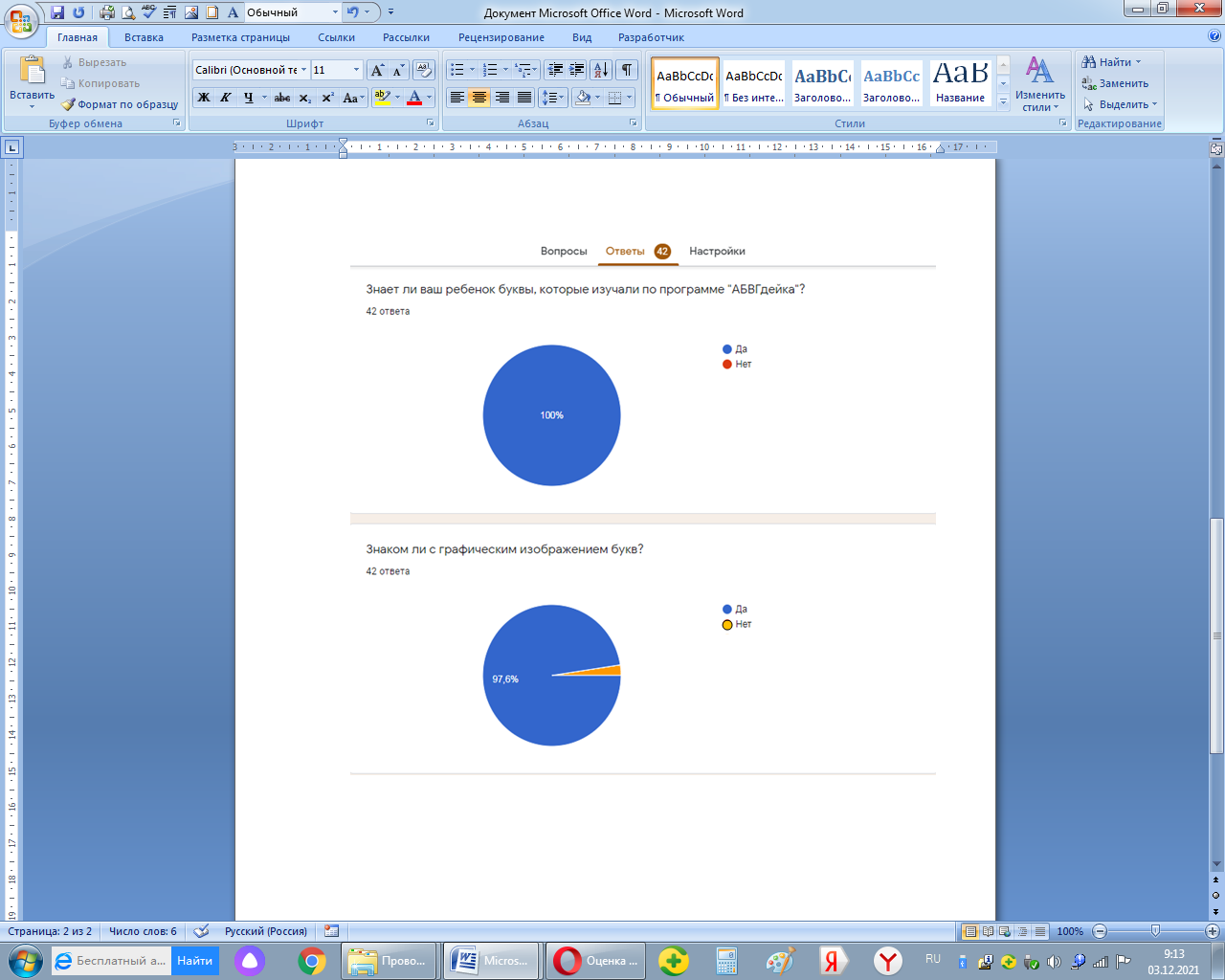 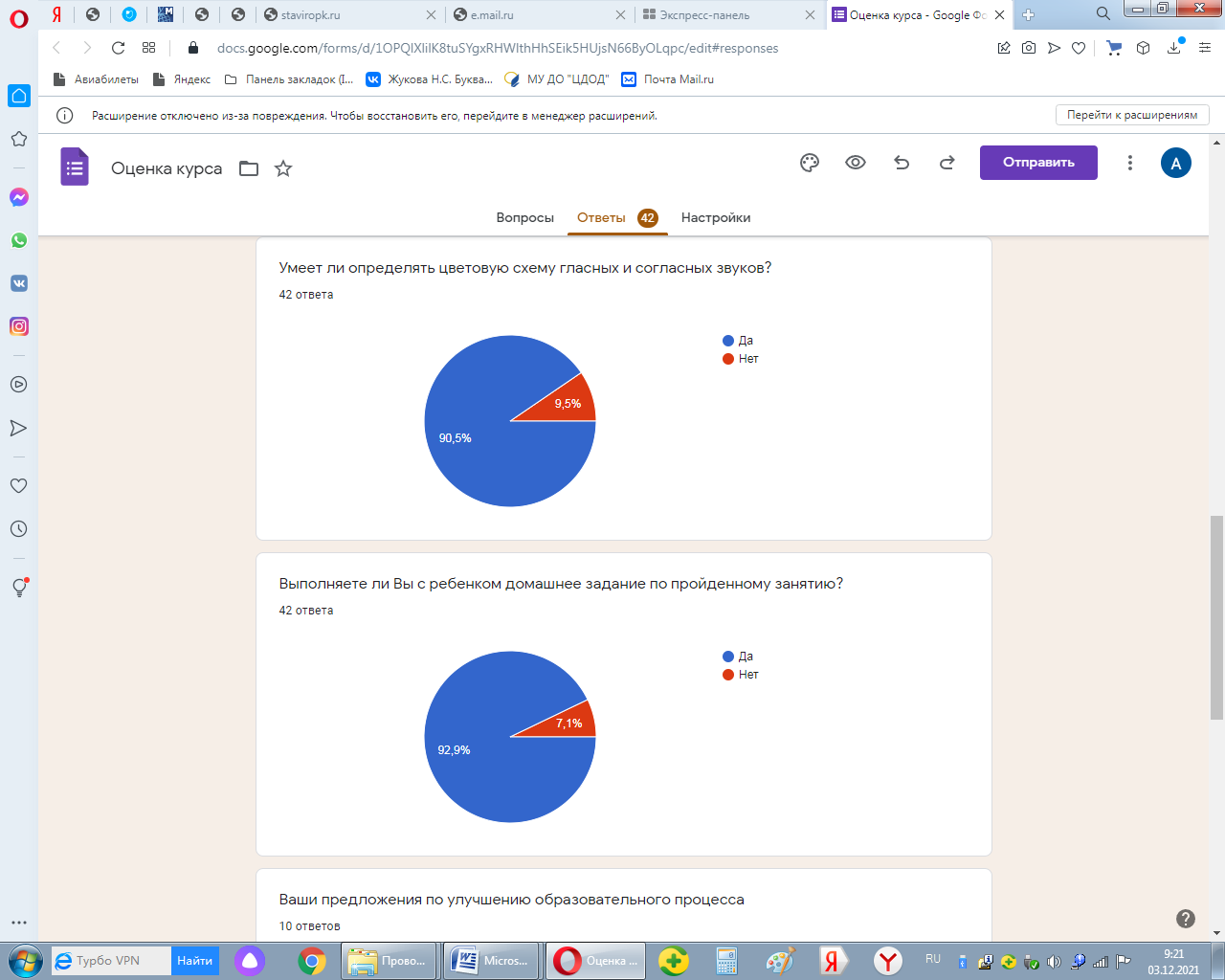 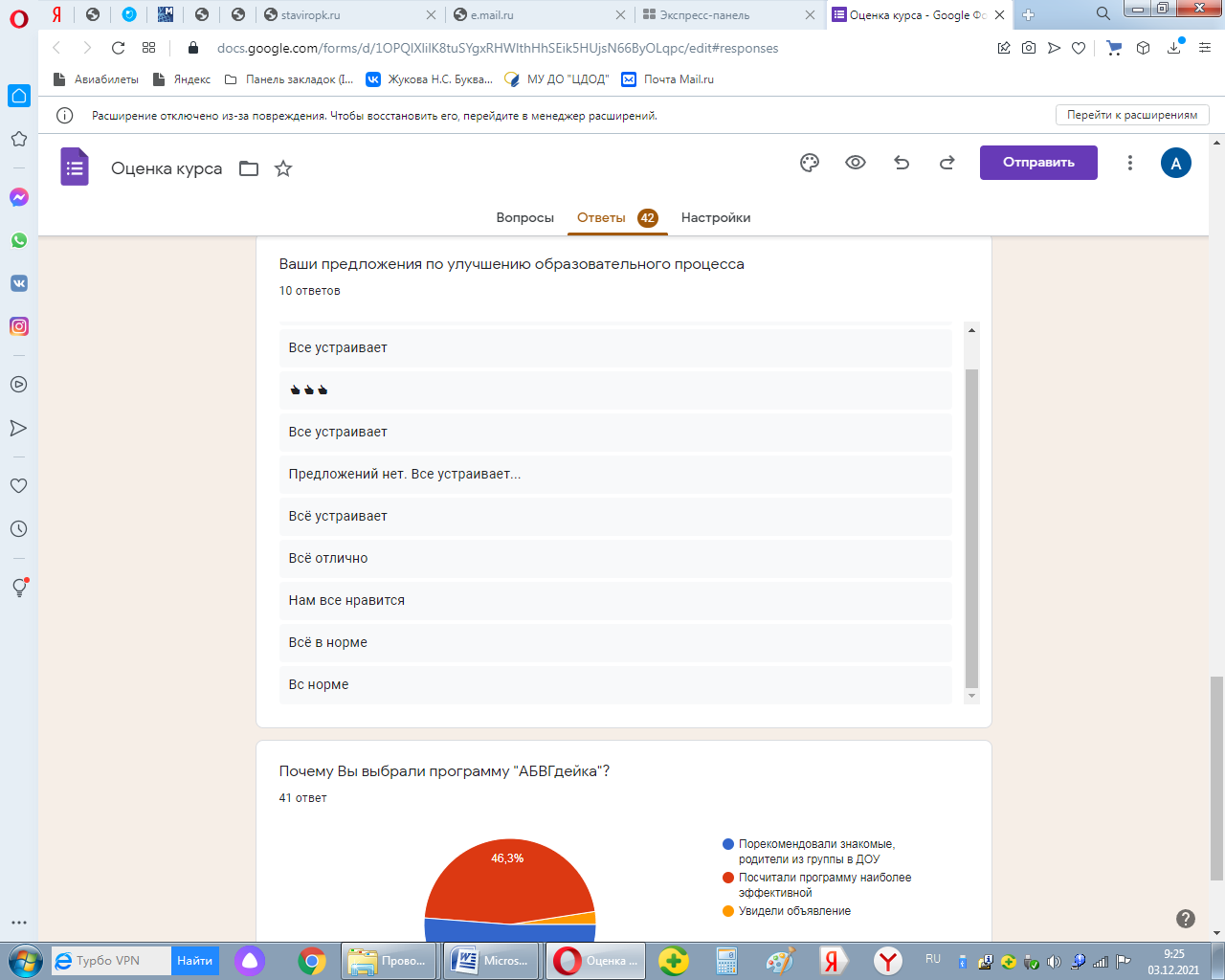 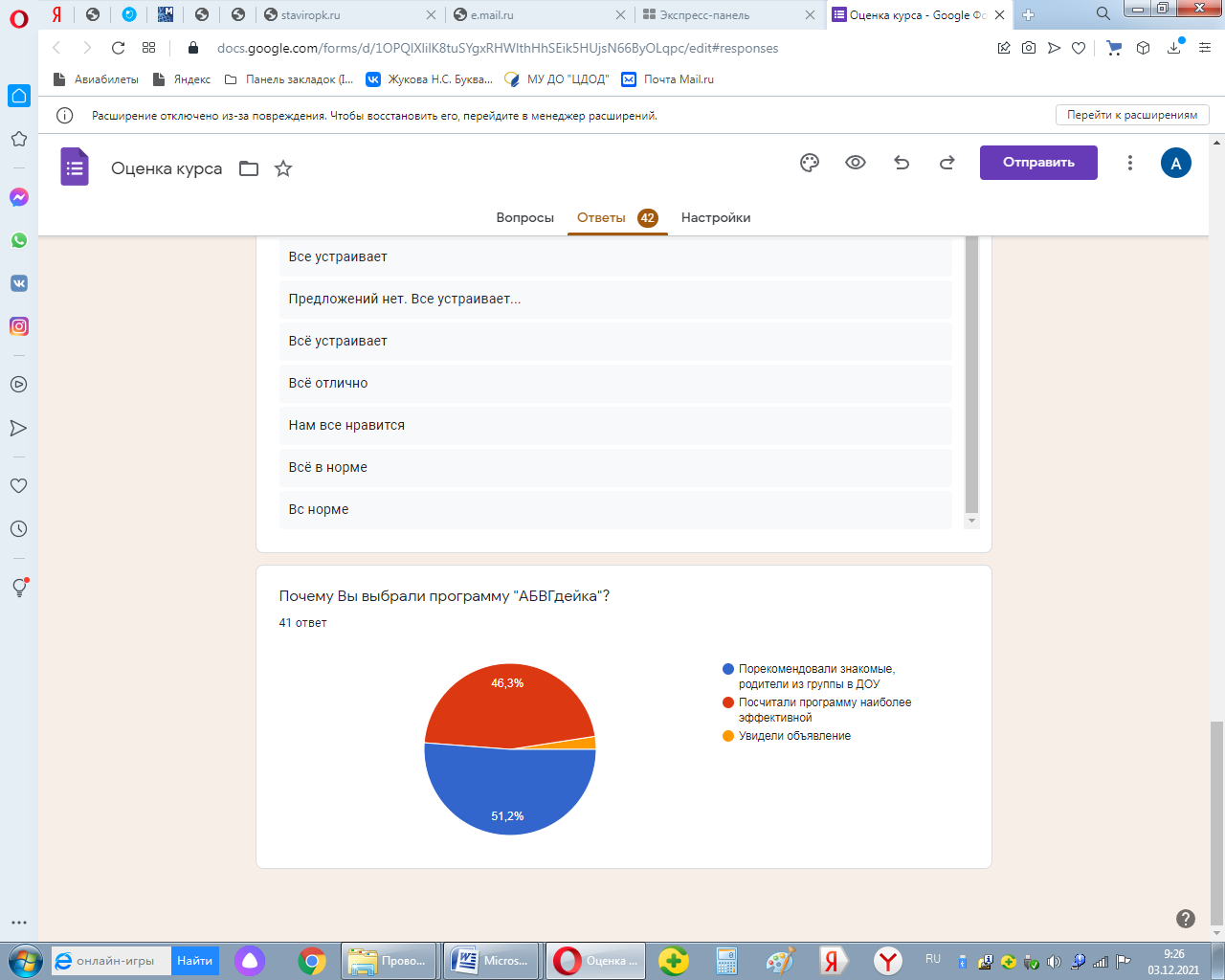 По итогам опроса родителей выявления положительная динамика по спросу выбора программы. 